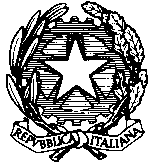 Ministero dell’Istruzione, dell’Università e della RicercaUfficio Scolastico Regionale per il LazioDirezione Generale – Ufficio IIIViale Giorgio  Ribotta 41 – 00144 Roma Indirizzo PEC: drla@postacert.istruzione.it - E-MAIL: concetta.gambino1@istruzione.it Tel.: 0677392700 C.F.:  97248840585                   “CINECAMPUS” PER LE SCUOLE SECONDARIE DI II GRADO                                                                 A.S. 2018/2019                                            SCHEDA DI ADESIONEDenominazione Istituzione Scolastica______________________________________________Codice meccanografico__________________________________________________________Nominativo Dirigente Scolastico _________________________________________________Nominativo Docente Referente________________________________________________________Numero telefono Docente Referente____________________________________________________Indirizzo e-mail Docente Referente_____________________________________________________  Data_______________________                                                                                                                          Firma______________________________